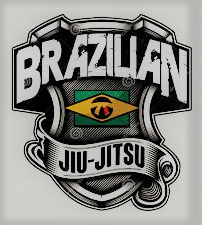 Σας ενημερώνουμε ότι, όσοι φοιτητές / τριες & μέλη της Πολυτεχνειακής Κοινότητας έχουν εκδηλώσει ενδιαφέρον να παρακολουθήσουν τα μαθήματα BRAZILIAN JIU - JITSUθα διεξάγονται, στο Κλειστό Γυμναστήριο του Αθλητικού Κέντρου Ε.Μ.Π.,κάθε Δευτέρα και Πέμπτη, στις 15:00 μ.μ. - 16:45 μ.μ..Έναρξη μαθημάτων: Δευτέρα 14 Οκτωβρίου 2019 Απαιτείται κάρτα μέλους του ΓυμναστηρίουΠληροφορίες – Επικοινωνία: Γραμματεία Αθλητικού Κέντρου: 210  7721384 Προπονητής: Κετίκης Παναγιώτης 6974054679Link: https://www.facebook.com/NTUApandas/                                                                                        Ζωγράφου, 11 Οκτωβρίου 2019